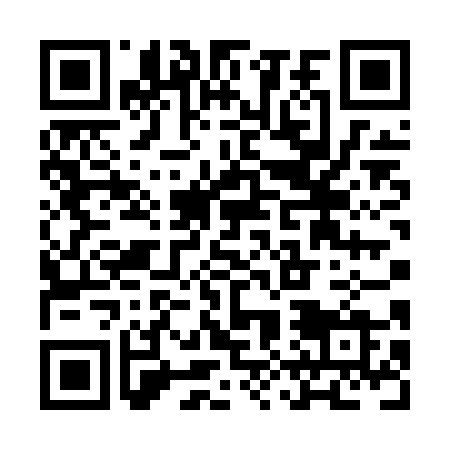 Prayer times for Deer Park/Vineland Road, Newfoundland and Labrador, CanadaMon 1 Jul 2024 - Wed 31 Jul 2024High Latitude Method: Angle Based RulePrayer Calculation Method: Islamic Society of North AmericaAsar Calculation Method: HanafiPrayer times provided by https://www.salahtimes.comDateDayFajrSunriseDhuhrAsrMaghribIsha1Mon3:095:111:076:349:0311:052Tue3:105:121:076:349:0311:053Wed3:105:131:086:349:0211:054Thu3:105:131:086:349:0211:055Fri3:115:141:086:349:0111:056Sat3:115:151:086:339:0111:047Sun3:125:161:086:339:0111:048Mon3:125:161:086:339:0011:049Tue3:135:171:086:338:5911:0310Wed3:155:181:096:328:5911:0211Thu3:165:191:096:328:5811:0112Fri3:185:201:096:328:5710:5913Sat3:195:211:096:328:5710:5814Sun3:215:221:096:318:5610:5615Mon3:235:231:096:318:5510:5516Tue3:255:241:096:308:5410:5317Wed3:265:251:096:308:5310:5118Thu3:285:261:096:298:5210:5019Fri3:305:271:106:298:5110:4820Sat3:325:281:106:288:5010:4621Sun3:345:291:106:288:4910:4422Mon3:365:301:106:278:4810:4223Tue3:385:321:106:278:4710:4124Wed3:405:331:106:268:4610:3925Thu3:425:341:106:258:4510:3726Fri3:445:351:106:258:4410:3527Sat3:455:361:106:248:4310:3328Sun3:475:371:106:238:4110:3129Mon3:495:391:106:228:4010:2930Tue3:515:401:106:218:3910:2731Wed3:535:411:106:218:3710:25